PLUMLEY WITH TOFT & BEXTON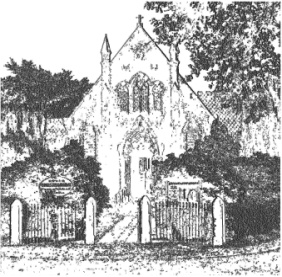 PARISH COUNCIL28th August 2019Dear Councillor,You are hereby requested to attendTHE MEETING OF THE PARISH COUNCILWHICH WILL BE HELD ONWEDNESDAY 4th September 2019 at 7.30 pm Plumley Village HallTo be conducted in accordance with the Agenda attached.David McGiffordDavid McGifford, Clerk to the Parish Council.Residents are encouraged to attend & members of the Press are welcomed.The Press and Public may not speak when the Council is in session unless invited to do so by the Chairman.Public Forum 7.30 pm -  Public comments will be taken before the Meeting commences but are restricted to 15 minutes unless the Chairman allows otherwise.Public Forum Police Surgery to be confirmed Meeting AgendaApologies; To receive and accept apologies for absence from those members unable to attend.Declaration of interests To receive from Councillors any declarations of pecuniary and non-pecuniary interestsMinutes  To approve & sign the Minutes of the meeting held on the 26th June 2019Cheshire East Council Matters: To receive a report on Cheshire East Council Recognition of past CouncillorsAn open discussion on this matter Clerks Report – To receive Correspondence and to take decisions on items specified in Appendix 09/19 attached Reports of additional Road Traffic AccidentsFinancial Payments – To approve payments in Appendix 09/19 attached. Includes: Salaries & expenses.Co Option of a Councillor To review interest for the position of Councillor To receive any comments and reports by Councilors concerning transport, planning, footpaths, highways, Village Hall, Parish Plan, Community Pride, Community Resilience, Home watchNote -  When receiving reports and making resolutions perceived risks need to be identified and if necessary agreed actions required to mitigate them  General Highways issues, including Speedwatch  –GCAction log Speedwatch and speeding initiatives update Planning JW19/3749M 26, HOLLYTREE ROAD, PLUMLEY, CHESHIRE, WA16 0UJCheshire Oil Development update DNNeighbourhood Planning SJFootpaths AS/VRL Police Liaison SC/VRLMeetings – To note feedback from meetings attended since the meeting 26th June  2019 and to note attendance to take place at meetings during September and October 2019 To receive any items for inclusion in the agenda for the next meeting, proposed to be held at 7.30pm on Wednesday 6th November 2019 in the Committee Room at Plumley Village Hall  Close Meeting